LAKES AREA FNRAAnnual Fundraiser on behalf of The NRA FoundationJuly 18th, 2020 ▪ 5:00 pmFrazee Event center 114 Lake st n ▪ Frazee, MN 56544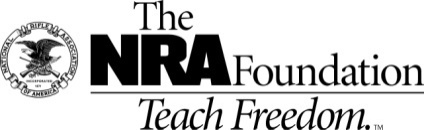 The NRA Foundation is a 501(c)3 charity of the National Rifle Association.  Net proceeds benefit shooting sports programs in our communities.  NRA membership is not required to participate.  All firearm laws apply.  Winners are responsible for any taxes / transfer fees.  Firearms transferred through [Johnson Performance – Matt Johnson ].  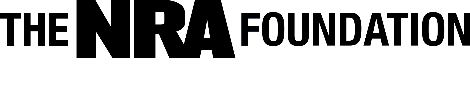 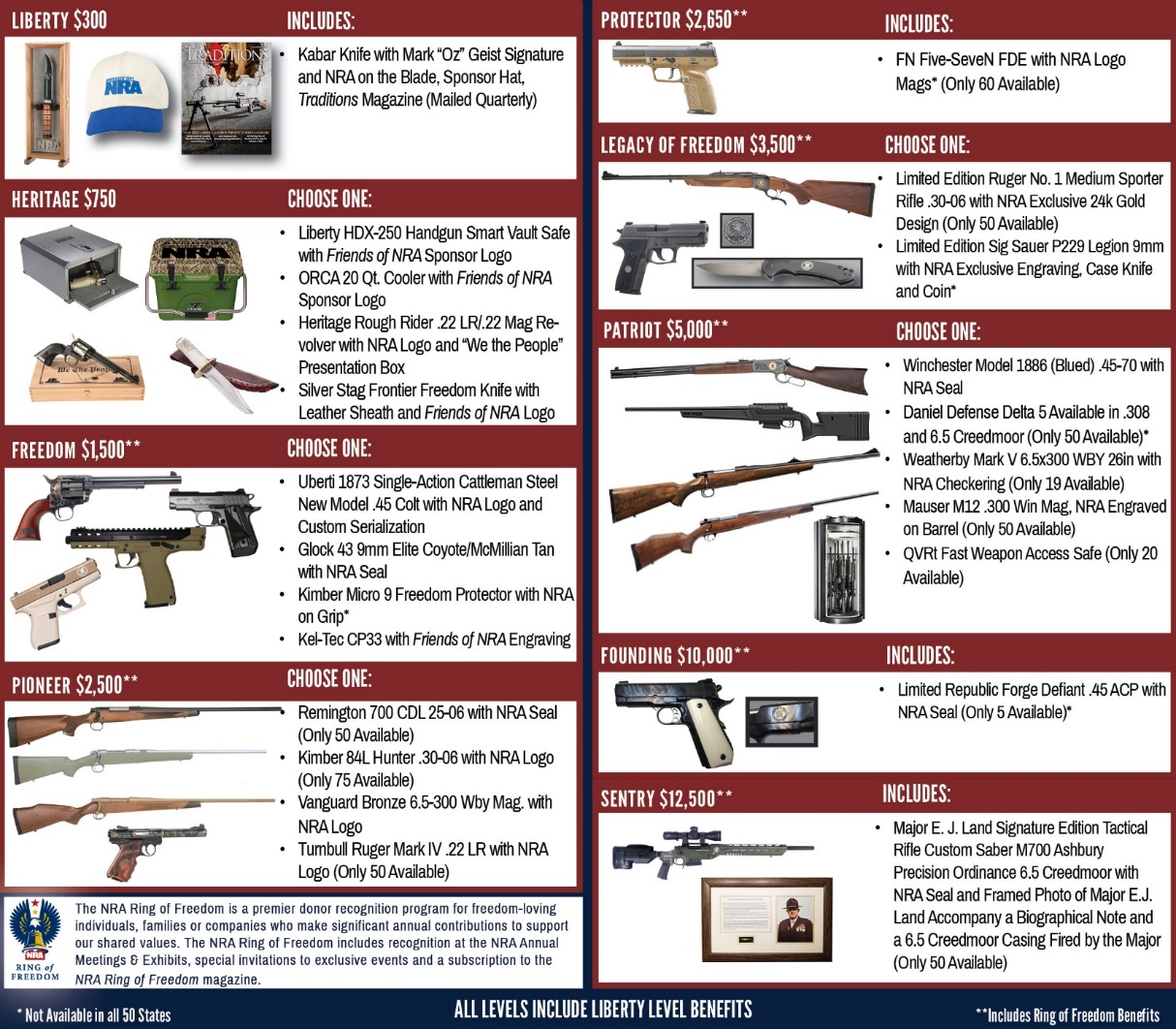 NRA Guns & PrizesNRA Guns & PrizesTable Packages2020 GUN OF THE YEARNRA EXCLUSIVES      $400 Table  Package        8 – Dinners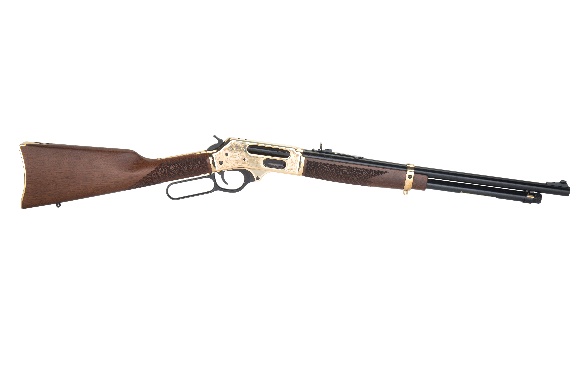 HENRY siDE aCTION .45-70 WITH nra SEALEngraved with 2020 Friends of NRA Gun of the Year  $800 Table Package Gun options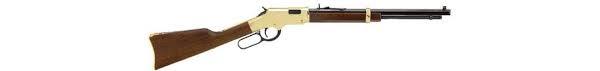 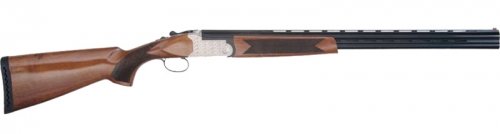 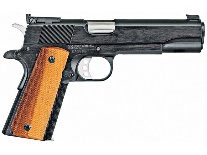 Kimber NRA Protector.45 ACP with NRA SealWeatherby Vanguard Wilderness.6.5-300 Wby with NRA SealFostech Eagle Lite Rifle .223/5.56 with Friends of NRA LogoKeystone NRA Crickett® Overwatch 
Precision Rifle.22 Long Rifle with Exclusive NRA Mossy Oak Overwatch Dipped StockSig Sauer P320 M179mm with Friends of NRA Logo “We the People” GuitarSigned by Ted NugentAND MORE!View all items at www.friendsofnra.org/merchandise 1 – Midland Break Action Shotgun .410, 20 Ga, 12 Ga.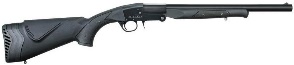      $800 Table Package8 – Dinners8- $40 General Raffle Tkts1 – Rock Island 45 OR Henry Golden Boy  ORTristar 12 Ga O/U See photos on opposite side of this page!!!     $2,400 Table Package8 – Dinners8 - $100 Ticket Packages8 – Special GiftsEither 8 guns or 1 gunContact Johnson Performance for options..218-639-96732020 SPONSOR PROGRAMORDER FORM ● LAKES AREA FRIENDS OF NRA July 18th, 2020ORDER FORM ● LAKES AREA FRIENDS OF NRA July 18th, 2020ORDER FORM ● LAKES AREA FRIENDS OF NRA July 18th, 2020ORDER FORM ● LAKES AREA FRIENDS OF NRA July 18th, 2020ORDER FORM ● LAKES AREA FRIENDS OF NRA July 18th, 2020ORDER FORM ● LAKES AREA FRIENDS OF NRA July 18th, 2020ORDER FORM ● LAKES AREA FRIENDS OF NRA July 18th, 2020ORDER FORM ● LAKES AREA FRIENDS OF NRA July 18th, 2020ORDER FORM ● LAKES AREA FRIENDS OF NRA July 18th, 2020ORDER FORM ● LAKES AREA FRIENDS OF NRA July 18th, 2020ORDER FORM ● LAKES AREA FRIENDS OF NRA July 18th, 2020ORDER FORM ● LAKES AREA FRIENDS OF NRA July 18th, 2020Early Bird tickets must be ordered by July 10th, 2020 Order tickets online:www.friendsofnra.org  All tickets held at doorCancelled check or CC charge is your receipt/confirmationQuestions? Ashlee Am88608@gmail.com701-205-6769Clip address below & tape to envelope for easy addressing! Ashlee Fairbanks 414 Willow St WDetroit Lakes, MN 56501QTY$20 INDIVIDUAL TICKET$20 INDIVIDUAL TICKET$20 INDIVIDUAL TICKET$20 INDIVIDUAL TICKET$20 INDIVIDUAL TICKET$Early Bird tickets must be ordered by July 10th, 2020 Order tickets online:www.friendsofnra.org  All tickets held at doorCancelled check or CC charge is your receipt/confirmationQuestions? Ashlee Am88608@gmail.com701-205-6769Clip address below & tape to envelope for easy addressing! Ashlee Fairbanks 414 Willow St WDetroit Lakes, MN 56501$400 TABLE PACKAGE Includes 8 Dinner Tickets and a Midland Shotgun – 410, 20 Ga., or 12 Ga.$400 TABLE PACKAGE Includes 8 Dinner Tickets and a Midland Shotgun – 410, 20 Ga., or 12 Ga.$400 TABLE PACKAGE Includes 8 Dinner Tickets and a Midland Shotgun – 410, 20 Ga., or 12 Ga.$400 TABLE PACKAGE Includes 8 Dinner Tickets and a Midland Shotgun – 410, 20 Ga., or 12 Ga.$400 TABLE PACKAGE Includes 8 Dinner Tickets and a Midland Shotgun – 410, 20 Ga., or 12 Ga.$Early Bird tickets must be ordered by July 10th, 2020 Order tickets online:www.friendsofnra.org  All tickets held at doorCancelled check or CC charge is your receipt/confirmationQuestions? Ashlee Am88608@gmail.com701-205-6769Clip address below & tape to envelope for easy addressing! Ashlee Fairbanks 414 Willow St WDetroit Lakes, MN 56501$800 Table Package  Includes 8 Dinner Tickets, General Raffle tickets and Choice of Gun    $800 Table Package  Includes 8 Dinner Tickets, General Raffle tickets and Choice of Gun    $800 Table Package  Includes 8 Dinner Tickets, General Raffle tickets and Choice of Gun    $800 Table Package  Includes 8 Dinner Tickets, General Raffle tickets and Choice of Gun    $800 Table Package  Includes 8 Dinner Tickets, General Raffle tickets and Choice of Gun    $Early Bird tickets must be ordered by July 10th, 2020 Order tickets online:www.friendsofnra.org  All tickets held at doorCancelled check or CC charge is your receipt/confirmationQuestions? Ashlee Am88608@gmail.com701-205-6769Clip address below & tape to envelope for easy addressing! Ashlee Fairbanks 414 Willow St WDetroit Lakes, MN 56501$2,400 Table Package-Includes 8 Dinner Tickets, 8 Gifts, 8 $100 Tickets, Custom gun choices$2,400 Table Package-Includes 8 Dinner Tickets, 8 Gifts, 8 $100 Tickets, Custom gun choices$2,400 Table Package-Includes 8 Dinner Tickets, 8 Gifts, 8 $100 Tickets, Custom gun choices$2,400 Table Package-Includes 8 Dinner Tickets, 8 Gifts, 8 $100 Tickets, Custom gun choices$2,400 Table Package-Includes 8 Dinner Tickets, 8 Gifts, 8 $100 Tickets, Custom gun choices$Early Bird tickets must be ordered by July 10th, 2020 Order tickets online:www.friendsofnra.org  All tickets held at doorCancelled check or CC charge is your receipt/confirmationQuestions? Ashlee Am88608@gmail.com701-205-6769Clip address below & tape to envelope for easy addressing! Ashlee Fairbanks 414 Willow St WDetroit Lakes, MN 56501Tax Deductible Sponsorship (Dinner tickets are not included)Tax Deductible Sponsorship (Dinner tickets are not included)Tax Deductible Sponsorship (Dinner tickets are not included)Tax Deductible Sponsorship (Dinner tickets are not included)Tax Deductible Sponsorship (Dinner tickets are not included)$Early Bird tickets must be ordered by July 10th, 2020 Order tickets online:www.friendsofnra.org  All tickets held at doorCancelled check or CC charge is your receipt/confirmationQuestions? Ashlee Am88608@gmail.com701-205-6769Clip address below & tape to envelope for easy addressing! Ashlee Fairbanks 414 Willow St WDetroit Lakes, MN 56501Early Bird tickets must be ordered by July 10th, 2020 Order tickets online:www.friendsofnra.org  All tickets held at doorCancelled check or CC charge is your receipt/confirmationQuestions? Ashlee Am88608@gmail.com701-205-6769Clip address below & tape to envelope for easy addressing! Ashlee Fairbanks 414 Willow St WDetroit Lakes, MN 56501[  ] $300 Liberty                           [  ] $2,500 Pioneer                        [  ] $5,000 Patriot           [  ] $300 Liberty                           [  ] $2,500 Pioneer                        [  ] $5,000 Patriot           [  ] $300 Liberty                           [  ] $2,500 Pioneer                        [  ] $5,000 Patriot           [  ] $300 Liberty                           [  ] $2,500 Pioneer                        [  ] $5,000 Patriot           [  ] $300 Liberty                           [  ] $2,500 Pioneer                        [  ] $5,000 Patriot           [  ] $300 Liberty                           [  ] $2,500 Pioneer                        [  ] $5,000 Patriot           [  ] $300 Liberty                           [  ] $2,500 Pioneer                        [  ] $5,000 Patriot           [  ] $300 Liberty                           [  ] $2,500 Pioneer                        [  ] $5,000 Patriot           Early Bird tickets must be ordered by July 10th, 2020 Order tickets online:www.friendsofnra.org  All tickets held at doorCancelled check or CC charge is your receipt/confirmationQuestions? Ashlee Am88608@gmail.com701-205-6769Clip address below & tape to envelope for easy addressing! Ashlee Fairbanks 414 Willow St WDetroit Lakes, MN 56501[  ] $750 Heritage                          [  ] $2,650 Protector                   [  ] $10,000 Founding     [  ] $750 Heritage                          [  ] $2,650 Protector                   [  ] $10,000 Founding     [  ] $750 Heritage                          [  ] $2,650 Protector                   [  ] $10,000 Founding     [  ] $750 Heritage                          [  ] $2,650 Protector                   [  ] $10,000 Founding     [  ] $750 Heritage                          [  ] $2,650 Protector                   [  ] $10,000 Founding     [  ] $750 Heritage                          [  ] $2,650 Protector                   [  ] $10,000 Founding     [  ] $750 Heritage                          [  ] $2,650 Protector                   [  ] $10,000 Founding     [  ] $750 Heritage                          [  ] $2,650 Protector                   [  ] $10,000 Founding     Early Bird tickets must be ordered by July 10th, 2020 Order tickets online:www.friendsofnra.org  All tickets held at doorCancelled check or CC charge is your receipt/confirmationQuestions? Ashlee Am88608@gmail.com701-205-6769Clip address below & tape to envelope for easy addressing! Ashlee Fairbanks 414 Willow St WDetroit Lakes, MN 56501[  ] $1,500 Freedom                   [  ] $3,500 Legacy                      [  ] $12,500 Sentry[  ] $1,500 Freedom                   [  ] $3,500 Legacy                      [  ] $12,500 Sentry[  ] $1,500 Freedom                   [  ] $3,500 Legacy                      [  ] $12,500 Sentry[  ] $1,500 Freedom                   [  ] $3,500 Legacy                      [  ] $12,500 Sentry[  ] $1,500 Freedom                   [  ] $3,500 Legacy                      [  ] $12,500 Sentry[  ] $1,500 Freedom                   [  ] $3,500 Legacy                      [  ] $12,500 Sentry[  ] $1,500 Freedom                   [  ] $3,500 Legacy                      [  ] $12,500 Sentry[  ] $1,500 Freedom                   [  ] $3,500 Legacy                      [  ] $12,500 SentryEarly Bird tickets must be ordered by July 10th, 2020 Order tickets online:www.friendsofnra.org  All tickets held at doorCancelled check or CC charge is your receipt/confirmationQuestions? Ashlee Am88608@gmail.com701-205-6769Clip address below & tape to envelope for easy addressing! Ashlee Fairbanks 414 Willow St WDetroit Lakes, MN 56501Early Bird tickets must be ordered by July 10th, 2020 Order tickets online:www.friendsofnra.org  All tickets held at doorCancelled check or CC charge is your receipt/confirmationQuestions? Ashlee Am88608@gmail.com701-205-6769Clip address below & tape to envelope for easy addressing! Ashlee Fairbanks 414 Willow St WDetroit Lakes, MN 56501Please enclose check to NRA FOUNDATION or complete credit card info below Please enclose check to NRA FOUNDATION or complete credit card info below Please enclose check to NRA FOUNDATION or complete credit card info below Please enclose check to NRA FOUNDATION or complete credit card info below Please enclose check to NRA FOUNDATION or complete credit card info below Please enclose check to NRA FOUNDATION or complete credit card info below Please enclose check to NRA FOUNDATION or complete credit card info below Please enclose check to NRA FOUNDATION or complete credit card info below $Early Bird tickets must be ordered by July 10th, 2020 Order tickets online:www.friendsofnra.org  All tickets held at doorCancelled check or CC charge is your receipt/confirmationQuestions? Ashlee Am88608@gmail.com701-205-6769Clip address below & tape to envelope for easy addressing! Ashlee Fairbanks 414 Willow St WDetroit Lakes, MN 56501AmEx/Disc/MC/Visa charged upon receipt.  All sales are final.AmEx/Disc/MC/Visa charged upon receipt.  All sales are final.AmEx/Disc/MC/Visa charged upon receipt.  All sales are final.AmEx/Disc/MC/Visa charged upon receipt.  All sales are final.AmEx/Disc/MC/Visa charged upon receipt.  All sales are final.AmEx/Disc/MC/Visa charged upon receipt.  All sales are final.AmEx/Disc/MC/Visa charged upon receipt.  All sales are final.AmEx/Disc/MC/Visa charged upon receipt.  All sales are final.Early Bird tickets must be ordered by July 10th, 2020 Order tickets online:www.friendsofnra.org  All tickets held at doorCancelled check or CC charge is your receipt/confirmationQuestions? Ashlee Am88608@gmail.com701-205-6769Clip address below & tape to envelope for easy addressing! Ashlee Fairbanks 414 Willow St WDetroit Lakes, MN 56501Card #Card #Card #Card #ExpirationEarly Bird tickets must be ordered by July 10th, 2020 Order tickets online:www.friendsofnra.org  All tickets held at doorCancelled check or CC charge is your receipt/confirmationQuestions? Ashlee Am88608@gmail.com701-205-6769Clip address below & tape to envelope for easy addressing! Ashlee Fairbanks 414 Willow St WDetroit Lakes, MN 56501SignatureSignatureSignatureSignatureSec CodeEarly Bird tickets must be ordered by July 10th, 2020 Order tickets online:www.friendsofnra.org  All tickets held at doorCancelled check or CC charge is your receipt/confirmationQuestions? Ashlee Am88608@gmail.com701-205-6769Clip address below & tape to envelope for easy addressing! Ashlee Fairbanks 414 Willow St WDetroit Lakes, MN 56501NameNameNameNameCompanyEarly Bird tickets must be ordered by July 10th, 2020 Order tickets online:www.friendsofnra.org  All tickets held at doorCancelled check or CC charge is your receipt/confirmationQuestions? Ashlee Am88608@gmail.com701-205-6769Clip address below & tape to envelope for easy addressing! Ashlee Fairbanks 414 Willow St WDetroit Lakes, MN 56501AddressAddressAddressAddressPhoneEarly Bird tickets must be ordered by July 10th, 2020 Order tickets online:www.friendsofnra.org  All tickets held at doorCancelled check or CC charge is your receipt/confirmationQuestions? Ashlee Am88608@gmail.com701-205-6769Clip address below & tape to envelope for easy addressing! Ashlee Fairbanks 414 Willow St WDetroit Lakes, MN 56501City/St/ZipCity/St/ZipCity/St/ZipCity/St/ZipEmailEarly Bird tickets must be ordered by July 10th, 2020 Order tickets online:www.friendsofnra.org  All tickets held at doorCancelled check or CC charge is your receipt/confirmationQuestions? Ashlee Am88608@gmail.com701-205-6769Clip address below & tape to envelope for easy addressing! Ashlee Fairbanks 414 Willow St WDetroit Lakes, MN 56501